Pietrosella DemainAteliers du territoire 27 juin 2019Vous participez aux ateliers du territoire pour partager une vision d’avenir de la commune de Pietrosella. Ces ateliers en nombre de 4 dont un atelier scolaire vont nous permettre de mieux connaître le territoire et ses acteurs. Ils ont pour objectifs de permettre à la commune d’identifier les besoins et les attentes pour nourrir toutes les réflexions relatives à la construction d’un projet de territoire responsable dans lequel la commune anticipe dans un cadre réglementaire contraint . La commune est à votre écoute et vous apporte par ces ateliers le moyen de vous exprimer. Ce questionnaire est disponible sur le site de la mairie et peut être restitué par vos soins à tout moment avant le dernier atelier. Des questions peuvent être posées pendant l’atelier et entre les ateliers en envoyant un mail  à « margaux.paoli@pietrosella.fr »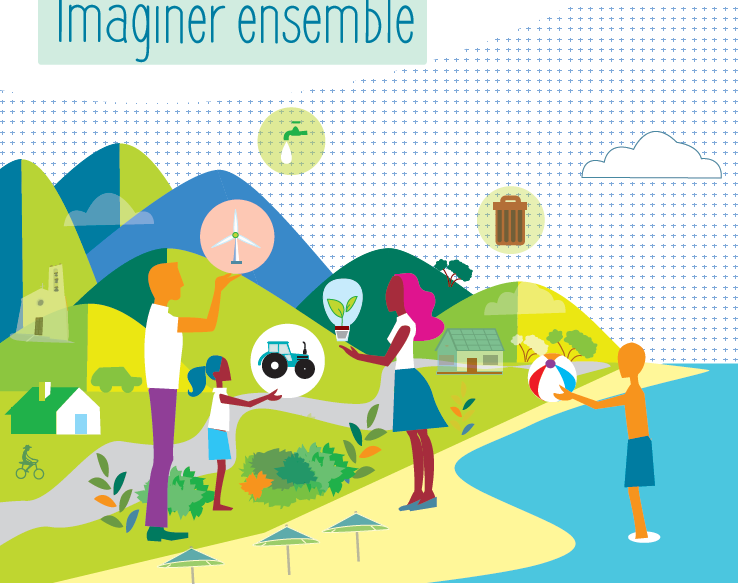 Merci de votre participation 1er Atelier – Etat des lieux et collectes d’informations2e et 3e Atelier – Echanges sur des sujets choisis et restitution 4e Atelier La jeunesse A) Mieux vous connaître …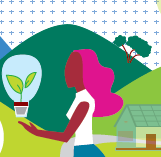 I/ Votre profil Svp, barrer les mentions inutiles A.I.1- Votre catégorie d’âge :0-19 ans…………….19-29 ans ………30-39 ans…………40-59 ans …………..60-75 ans……………Plus de 75 ans A.I.2- Vous êtes :    en couple avec enfant/ sans enfant/famille monoparentale/célibataire vivant seulA.I.3- Vous vivez à l’année à Pietrosella ?                    Oui/non A.I.4- Vous y résidez : entre 6 mois et plus de manière continue. A quelle(s) période(s) ? ……..plus de 6 mois mais par période plus ou moins longue. A quelle(s) période(s) ? ……..occasionnellement. A quelle(s) période(s) ? ……..c’est la première fois A.I.5- Votre date d’installation en résidence principale à l’année à Pietrosella : A.I.6- Vous êtes : Locataire        si oui, locataire à la recherche d’un logement ……à Pietrosella/Rive Sud/ ailleurs propriétaire …………..depuis plus de 10 ans / entre 5 et 10 ans / moins de 5 ans. A.I.7- Vous êtes : retraité actif B) Vous et votre communeSvp, barrer les mentions inutiles I/ Votre perception de la communeB.I.1- Quand on vous demande où habitez-vous, vous répondez………………………………………B.I.2- Pour vous, quelle place tient Pietrosella dans le golfe d’Ajaccio ? et sur la Rive Sud ? B.I.3- Quels qualitatifs utiliseriez-vous pour définir Pietrosella ? ………………………………………………………………………………………………………………………………………………………………………………………………………………………………………………………………………………………………………………………….B.I.4- En quoi Pietrosella se distingue des autres communes de la Rive Sud ? ………………………………………………………………………………………………………………………………………………………………………………………………………………………………………………………………………………………………………………………….B.I.5- Selon vous qu’elle place doit jouer Pietrosella dans son développement futur vis-à-vis des communes voisines ? ………………………………………………………………………………………………………………………………………………………………………………………………………………………………………………………………………………………………………………………….B.I.6- Quels lieux symbolisent le mieux l’identité communale ? ………………………………………………………………………………………………………………………………………………………………………………………………………………………………………………………………………………………………………………………..Localiser sur la carte d’une croix bleue B.I.7- Quels lieux de la commune de Pietrosella doivent être développés ? et dans quel sens ?II/ Cadre de vie et vivre ensembleVOTRE QUARTIER B.II.1- Dans votre quartier, dans quelles conditions côtoyez-vous vos voisins ?……………………………………………………………………………………………………………………………………………………B.II.2- Entre 0 et 10, comment jugez-vous la qualité des rapports avec votre voisinage proche ?0-------1-------2-------3-------4-------5-------6-------7-------8-------9-------10B.II.3- Entre 0 et 10, à combien estimez-vous votre degré d’implication dans la vie locale ? 0-------1-------2-------3-------4-------5-------6-------7-------8-------9-------10B.II.4- Quel est le biais de cette implication (comité des fêtes, associations …) ? …………………………………………………………………………B.II.5- Selon vous, les espaces de rencontres sur la commune sont :en nombre suffisants/insuffisantsbien aménagés/insuffisamment aménagésDites-nous pourquoi : ……………………………… ………………………………………………………………………………………………………………………………………………bien localisés/mal localisés …………………Dites-nous où il en manque ? …………………………………………………………………………………………………………………………………….LES ESPACES DE LA VIE COMMUNALE ET DE LOISIRS B.II.6- Faut-il créer d’autres espaces publics ? Si oui, où les imaginez-vous ? Quels seraient leurs fonctions ? Localiser sur la carte à l’aide d’un cercle.…………………………………………………………………………………………………………………………………………………….…………………………………………………………………………………………………………………………………………………….B.II.7- Les plages de Pietrosella sont : (trois choix)remarquables bien entretenuesaccessibles surfréquentées bien indiquéesdes lieux de partage des espaces naturels sensibles des espaces publicsbien aménagées (balisage, paillote, toilettes…)B.II.8- Pour chaque plage indiquez-nous leur point fort et leur point faible : Mare et Sol : ……………………………………………………………………………………Ruppione : ………………………………………………………………………………………Isolella / Anse Medea ……………………………………………………………………..Isolella Anse Ste Barbe ……………………………………………………………………Agosta plage côté Pietrosella …………………………………………………………B.II.9- Que pensez-vous de la signalétique des lieux de la commune de Pietrosella ?………………………………………………………………………………………………………………………………………………………………………………………………………………………………………………………………………………………………………………LA RELATION A LA COMMUNE B.II.11- Mairie annexe : Que pensez-vous de son emplacement ?…………………………………………………………………………………………………………………………………………………………………………………………………………………………………………………………………………………………………………………………B.II.12- Si la mairie devait être déplacée, où la localiseriez-vous ? Localiser sur la carte jointe d’une croix rouge B.II.13- Selon vous, les moyens de communication pour informer les habitants des événements festifs, des questions communales mis en place par la commune sont : très satisfaisants satisfaisants insuffisants très insuffisants sans avis B.II.14- Avez-vous l’habitude de consulter le site internet ? OuiNonSi oui :Pour quels motifs ?   loisirs/administratif/contacter la mairie/autre……………………………Avec quelle fréquence ? ……………………………………………………….Son contenu et sa présentation vous semble : très satisfaisant satisfaisant insuffisanttrès insuffisant sans avis B.II.15- Les affichages communaux sont-ils suffisants ? OuiNonVous y référez-vous :          jamais          occasionnellement              souvent                régulièrement B.II.16- Comment souhaiteriez-vous être informés de la vie communale ? …………………………………………………………………………………………………………………………………………………………………………………………………………………………………………………………………………………………………………………………B.II.17- Souhaiteriez-vous que la commune mette à disposition certains outils ou accompagnements particuliers ? Si oui, pour quels domaines ?Architecture / Urbanisme / Paysage. Préciser : …..Environnement. Préciser : ……Santé. Préciser : …..Transports. Préciser : …..Déchets. Préciser : …..Enfance / Petite enfance. Préciser : …..Culture. Préciser : …..Milieu associatif. Préciser : …..Autre : ……..III/ LoisirsB.III.1- Pratiquez-vous un sport ? Oui. Lequel ?.............................. Etes-vous satisfaits des équipements à disposition ? ………………………………………………………………………………………………………………………. ;Non B.III.2- Pratiquez-vous la marche / course à pied ? oui   non …………fréquence …………………..parcours usuel  (reporter sur la carte d’un trait rouge)B.III.3- Estimez-vous que les loisirs et l’offre d’activité sportive est suffisante à Pietrosella ? OuiNon. Préciser : ….Suggestions et emplacement (indiquer sur la carte à l’aide d’un carré) : ……B.III.4- La commune met en place des animations (marché, festival, ….). Participez-vous ?  OuiNonPourquoi ? ……………………………………………………………………………B.III.5- Que pensez-vous de la fréquence, des thèmes abordés et de la qualité des évènements organisés par la commune ? ………………………………………………………………………………………………………………………………………………………………………………………………………………………………………………………………………………………………………………………………………………………………………………………………………………………………………………………………………B.III.6- Faites-nous part de vos suggestions : ......................................................................................................................................................................................................................................................................................................................................IV/ Habitat et logementVOTRE LIEU DE VIE B.IV.1- Vous habitez : en immeubleen résidence pavillonnaireen maison individuelle sans copropriétéB.IV.2- Pourquoi avez-vous choisi ce type de logement : héritage opportunité pour le coût pour sa localisation autre : ……………………………………..B.IV.3- Si vous habitez une maison avec jardin, Quelle surface fait-il ? Que représente pour vous celui-ci ? un cadre agréable pour ma maisonun espace de loisirs (piscine, air de jeu, potagers)un espace de nature un espace tampon vis-à-vis de mon voisinage autre : …..B.IV.4- Seriez-vous intéressé par des jardins partagés ?           oui          nonB.IV.5- Dans quel quartier habitez-vous ? ……………………………………………………………………………………………………B.IV.6- Avez-vous eu des difficultés à trouver votre logement ?B.IV.7- Si vous êtes célibataire ou jeune couple, souhaiteriez-vous faire tout votre parcours résidentiel sur cette commune, c'est-à-dire changer de logement en fonction de l’évolution de vos besoins ?   oui     non… pourquoi ? ……………………………………………………………………………………………………………………………………………………….B.IV.8- Si vous avez fait construire, êtes-vous passé par un architecte ?   oui    non B.IV.9- Si oui pourquoi ? …………………………………………………………………………………………………………………………..V/ Mobilités B.V.1- Quels sont vos principaux motifs de déplacement : Quotidiens : …….Hebdomadaires : ……Ponctuels : …….B.V.2- Fréquence des déplacements (nombre de fois par semaine) : Ajaccio : …….Périphérie d’Ajaccio : …….Rive Sud : …….Pietrosella : …….B.V.3- Quel est votre principal mode de déplacement ? voituremotovéloà piedbus autreB.V.4- Pourquoi avoir choisi ce mode déplacement ? ………………………………………………………………………………………………..B.V.5- Combien de voiture avez-vous dans votre foyer ? B.V.6- Souhaiteriez-vous utiliser un autre moyen de locomotion ? oui   non. Si oui lequel ? ……B.V.7- Quelles sont les conditions qui faciliteraient ce changement de moyen de locomotion ou la réduction des déplacements voiture ? ……..B.V.8- A quelle échéance imaginez-vous ce changement ? De 0 à 6 moisDe 6 mois à 1 an De 1 an à 5 ansPlus de 5 ansNe sais pasB.V.9- Pratiquez-vous le covoiturage ? oui   non B.V.10- Vos enfants vont à l’école de Pietrosella. Comment s’y rendent-ils ? ............................................................................................................................................................B.V.11- Si les transports en commun avaient une fréquence supérieure, les utiliseriez-vous ?Oui ……………… pour tous mes déplacements / mes loisirs /mon travail/ mes courses/autres………………Non                    Pourquoi ?.................................................................................................................B.V.12- Pensez-vous que des améliorations doivent être envisagées en matière de déplacements : offre de transport en commun,mise en place d’une navette maritime, amélioration des conditions pour les déplacements piétons/cyclistesautre : ………………………………………………………………………………………………………………………………..VI/ EconomieB.VI.1- A l’heure actuelle, quelles sont pour vous les principales fonctions de Pietrosella : (2 choix)résidentielleagriculturetourisme commerceadministrative autre :B.VI.2- Quelles sont les fonctions à conforter ? ……………………………………………………………………………………………………………………………………………………B.VI.3- Le niveau d’équipements, commerces ou services est : très satisfaisant satisfaisant insuffisant très insuffisant sans avis B.VI.4- A l’affirmation Pietrosella est une destination touristique vous répondez : c’est vrai c’est partiellement vraice n’est pas vrai B.VI.5- Selon vous comment doit évoluer l’activité touristique ?…………………………………………………………………………………………………………………………………………………………………………………………………………………………………………………………………………………………………………………………B.VI.6- Quel est le rôle de la commune à cet égard ? …………………………………………………………………………………………………………………………………………………………………………………………………………………………………………………………………………………………………………………………VII/ DéchetsB.VII.1- Que pensez-vous de la gestion communale des déchets ?…………………………………………………………………………………………………………………………………………………………………………………………………………………………………………………………………………………………………………………………B.VII.2- Les points d’apports et bornes de tri sont-ils suffisants ?B.VII.3- Pratiquez-vous le compostage ? B.VII.4- Si non, pour quelles raisons ?...............................................................................................B.VII.5- Seriez-vous prêt à le faire ? ……………………………………………………………………………………………….B.VII.6- Seriez-vous intéressé par des composteurs partagés ? 		oui     		nonB.VII.7- Seriez-vous prêts à utiliser un broyeur à végétaux sur un point d’apport volontaire ?oui		non		je ne suis pas concernéB.VII.8- Avez-vous des suggestions pour réduire la production de déchets à l’échelle communale et individuelle ?……………………………………………………………………………………………………………………………………………………………………………………………………………………………………………………………………………………………………………………….. C) En conclusion I/ Vision générale et attentes des ateliersC.I.1- Selon vous, quels sont selon vous les points forts et points faibles de la commune ?……………………………………………………………………………………………………………………………………………………………………………………………………………………………………………………………………………………………………………………………………………………………………………………………………………………………………………………………………………………………………………………………………………………………………………………………………………………………………………………C.I.2- Comment percevez-vous l’évolution de la commune de ces dix dernières années ?……………………………………………………………………………………………………………………………………………………………………………………………………………………………………………………………………………………………………………………………………………………………………………………………………………………………………………………………………………………………………………………………………………………………………………………………………………………………………………………C.I.3- Souhaitez-vous rajouter quelque chose ? remarques, suggestions ………….………………………………………………………………………………………………………………………………………………………………………………………………………………………………………………………………………………………………………………C.I.4- Souhaitez que l’on traite un sujet en particulier lors d’un prochain atelier ? Si oui, lequel : ………………………………………………………………………………………………………………………………………………………………………………………………………………………………………………………………………………………………………………C.I.5- Comptez-vous participer à l’atelier suivant ?  oui    non C.I.6- Comment aimeriez-vous avoir une restitution de ces ateliers ? une page sur le site communal un courrier un exposé une réunion publique je ne suis pas intéressé par un bilan 